                 Urząd Gminy Spiczyn	
                                      Spiczyn 10c, 21-077 Spiczyn, tel./fax 81 75 77 048, e-mail: gmina@spiczyn.pl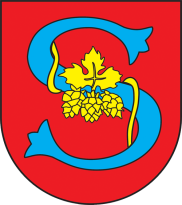 Ka.2004.1.2020								Spiczyn, 25 listopada 2020r.ZAPYTANIE OFERTOWE 1/2020Nazwa i zakres zamawiającego. Urząd Gminy Spiczyn - Gmina Spiczyn Spiczyn 10c21-077 SpiczynTryb udzielenia zamówieniaPostępowanie jest prowadzone w trybie zapytania ofertowego, zwanego dalej„Zapytaniem”, dla którego nie mają zastosowania przepisy ustawy z dnia 29 stycznia 2004 r. Prawo zamówień publicznych (Dz. U. z 2019 r. poz. 1843 ze zm.).Niniejsze postępowanie jest prowadzone z zachowaniem zasad uczciwej konkurencji, jawności i przejrzystości.Opis przedmiotu zamówieniaNazwa zamówienia: Wybór Instytucji Finansowej zarządzającej i prowadzącej Pracownicze  Plany  Kapitałowe   (PPK)   dla   Urzędu   Gminy Spiczyn   wraz  z jednostkami organizacyjnymi Gminy Spiczyn.Przedmiotem    zamówienia    jest    wybór     Instytucji    Finansowej    zarządzającej  i prowadzącej Pracownicze Plany  Kapitałowe  (PPK)  dla  Zamawiającego  zgodnie  z warunkami zawartymi  w  niniejszym  Zapytaniu  oraz  zgodnie  z  Ustawą  z  dnia  4 października 2018 r. o pracowniczych planach kapitałowych (Dz.U. z 2020 r. poz. 1342).Istotne warunki zamówienia:Bezpłatne uruchomienie i wdrożenie w siedzibie Zamawiającego oraz bezpłatne zapewnienie  wsparcia   w   procesie   implementacji   PPK   u   Zamawiającego,   w szczególności:przeprowadzenie kampanii informacyjnej wśród pracowników Zamawiającego na temat PPK wraz z dostarczeniem materiałów informacyjnych na temat PPK,przeprowadzenie przeszkolenia dla wyznaczonych pracowników z zakresu zasad i obsługi administracyjnej PPK w terminie ustalonym przez Zamawiającego,opracowanie harmonogramu wdrożenia PPK i wdrożenie  PPK  w uzgodnieniu z Zamawiającym,inne działania proponowane przez Wykonawcę (Wykonawca zobowiązany jest opisać w pkt. 4. Formularza Ofertowego);Bezpłatne kompleksowe wsparcie formalno-prawne związane z przygotowaniem PPK, w szczególności:przygotowanie pełnej dokumentacji i wzorów dokumentów dotyczących PPK  w wersji papierowej i elektronicznej (w formie edytowalnej),wsparcie prawne przy rozwiązywaniu problemów interpretacyjnych przepisów ustawy,wsparcie Zamawiającego w rozmowach ze stroną społeczną,opracowanie  procedury  wdrożenia  PPK  oraz   zasad  jego  funkcjonowania   w uzgodnieniu z Zamawiającym;Bezpłatna bieżąca obsługa PPK, w szczególności:wyznaczenie dedykowanego opiekuna do współpracy z Zamawiającym,udostępnienie platformy internetowej i infolinii do bieżącej obsługi Zamawiającego, a także  zapewnienie  Zamawiającemu  wsparcia technicznego i organizacyjnego w zakresie obsługi i korzystania z tych narzędzi,aplikacja dla Zamawiającego do zarządzania PPK drogą elektroniczną, a także zapewnienie   Zamawiającemu   wsparcia    technicznego    i organizacyjnego   w zakresie obsługi i korzystania z tych narzędzi,Bezpłatne zintegrowanie modułu do prowadzenia PPK z posiadanym przez Zamawiającego systemem;Wykonawca nie będzie pobierał żadnych innych opłat, oprócz opłaty za zarządzania prowadzenie i opłat za osiągnięty wynik od ZamawiającegoWykaz jednostek organizacyjnych Gminy Spiczyn stanowi Załącznik nr 3.Termin realizacji przedmiotu zamówieniaZawarcie umowy o zarządzenie PPK w terminie do 30 dni od dnia upublicznienia informacji o wyborze najkorzystniejszej oferty, nie później niż do dnia 31 grudnia 2020 roku, z mocą obowiązująca od dnia 1 stycznia 2021 roku.Zawarcie umowy o prowadzenie PPK w terminie do 30 dni od dnia upublicznienia informacji o wyborze najkorzystniejszej oferty, nie później niż do dnia 31 grudnia 2020 roku z mocą obowiązywania od dnia 1 kwietnia 2021 r.Umowa zostanie zawarta na czas określony – 4 lat:- od dnia 1 stycznia 2021 r. – umowa o zarządzanie PPK;- od dnia 1 kwietnia 2021 r. – umowa o prowadzenie PPK;  4.     Okres wypowiedzenia umowy o zarządzanie PPK wynosi 3 miesiące. Sposób porozumiewania się z ZamawiającymWszelkie pytania i wnioski dotyczące niniejszego postępowania należy kierować drogą elektroniczną na adres: gmina@spiczyn.pl lub telefonicznie z wyznaczonymi pracownikami w Urzędzie Gminy Spiczyn, tj:Bernadeta Przybylska-Bartnik – Z-ca Wójta Gminy Spiczyn - tel. 81 531-17-13 lubWaldemar Czarski - kierownik referatu - tel. 81 535-87-77.Opis warunków udziału w postępowania oraz opis sposobu dokonania oceny ich spełnienia,  w  tym  wymagane  dokumenty  potwierdzające  spełnianie  warunków  (o ile są wymagane)O udzielenie zamówienia mogą ubiegać się Wykonawcy, o których mowa w ustawie o PPK, a którzy spełniają następujące warunki:Posiadają uprawnienia do wykonywania określonych prac lub czynności, jeżeli przepisy nakładają taki obowiązek.Zamawiający uzna warunek za spełniony, jeżeli Wykonawca wykaże, że posiada wpis do ewidencji PPK prowadzonej przez Polski Fundusz Rozwoju.Weryfikacja  warunku,  o  którym  mowa  powyżej  odbędzie  się  wg  załączonego    do Formularza Ofertowego dokumentu/wpisu w formie oryginału lub kserokopii poświadczonej za zgodność z oryginałem przez osoby upoważnione.Posiadają sytuację ekonomiczną i finansową umożliwiająca realizację przedmiotu zamówienia.Zamawiający uzna warunek za spełniony na podstawie oświadczenia Wykonawcy podpisanego przez Wykonawcę lub osobę(y) upoważnioną(e) do reprezentowania Wykonawcy.Posiadają doświadczenie we wdrażaniu Otwartych Funduszy Emerytalnych (OFE), Indywidualnych Kont Emerytalnych/Indywidualnych Kont Zabezpieczenia Emerytalnego (IKE/IKZE), Pracowniczych Programów Emerytalnych (PPE), Pracowniczych Planów Kapitałowych (PPK).Zamawiający uzna warunek za spełniony, jeżeli Wykonawca wykaże, że posiada doświadczenie we wdrażaniu OFE, IKE/IKZE, PPE, PPK - przeprowadził co najmniej 5 postępowań wdrożeń dla pracodawców zatrudniających co najmniej 50 osób.Weryfikacja spełnienia warunku, o którym mowa powyżej odbędzie się na podstawie informacji podanych przez Wykonawcę w punkcie VI. "Kryterium udziału" Formularza ofertowego, stanowiącego załącznik nr 1 do niniejszego Zapytania ofertowego.Opis sposobu obliczania cenyW formularzu ofertowym (załącznik nr 1) do zapytania Wykonawca poda cenę brutto oferty w złotych polskich, z dokładnością do drugiego miejsca po przecinku.Cena podana  w  ofercie  winna  obejmować  wszystkie  koszty  i  składniki  związane  z wykonaniem zamówienia oraz warunkami stawianymi przez Zamawiającego.Zamawiający nie przewiduje możliwości prowadzenia rozliczeń w walutach obcych.Rozliczenie miedzy Wykonawcą a Zamawiającym będą dokonywane w polskich złotych.Termin związania z ofertąWykonawca będzie związany ofertą przez okres 30 dni. Bieg terminu związania ofertą rozpoczyna się wraz z upływem terminu składania ofert.Opis sposobu przygotowania ofertyTreść oferty musi odpowiadać treści niniejszego zapytania.Wykonawca zobowiązany jest złożyć ofertę w języku polskim na formularzu ofertowym,  stanowiącym   załącznik   nr   1   do   niniejszego   zapytania,   zgodnie   z wymaganiami określonymi w niniejszym zapytaniu ofertowym.Wykonawca może złożyć tylko jedną ofertę.Oferta powinna być podpisana przez osoby upoważnione do reprezentowania zgodnie z aktualnym wpisem do właściwego rejestru lub ewidencji. W przypadku podpisania oferty przez pełnomocnika należy dołączyć dokument poświadczający umocowanie do podpisania oferty.Ilekroć w zapytaniu, a także w załącznikach do zapytania, występuje wymóg podpisywania dokumentów, należy przez to rozumieć, że dokumenty te powinny być opatrzone podpisem/ podpisami osoby/ osób wskazanych pkt. 4.W przypadku, gdy załącznikiem do oferty jest kopia dokumentu, musi być ona potwierdzona za zgodność z oryginałem prze Wykonawcę poprzez dokonanie adnotacji: „za zgodność z oryginałem” i umieszczenie podpisu upoważnionego przedstawiciela.Wszelkie poprawki naniesione w treści oferty muszą być naniesione w czytelny sposób i parafowane przez Upoważnioną(e) osobę(y).Wykonawca ponosi wszelkie koszty związane z przygotowaniem i złożeniem oferty.Zamawiający wymaga, aby oferta zawierała co najmniej:Formularz ofertowy stanowiący Załącznik nr 1 do zapytania.Oświadczenie   o   braku   powiązań   kapitałowych   i   osobowych   Wykonawcy  z Zamawiającym (załącznik nr 2).Oświadczenie o sytuacji ekonomicznej i finansowej umożliwiająca realizację Pełnomocnictwo (jeśli dotyczy).Wpis do ewidencji PPK prowadzonej przez Polski Fundusz Rozwoju. W przypadku, gdy Wykonawcą jest zakład ubezpieczeń, do oferty należy dołączyć regulamin lokowania środków ubezpieczeniowego funduszu kapitałowego oraz ogólne warunki ubezpieczenia.Aktualny odpis z właściwego rejestru, wystawiony nie wcześniej niż 3 miesięcy przed upływem terminu składania ofert (w przypadku ofert wspólnych w/w odpis składa każdy z Wykonawców we własnym imieniu). Wykonawca załączy do oferty lub wskaże w formularzu oferty stronę internetową, na której są dostępne.Projekt umowy o zarządzanie PPK.Projekt umowy o prowadzenie PPK.Miejsce i termin składania ofertOferty należy złożyć do dnia 22 grudnia 2020 r. do godz. 12.00 (decyduje data         i godzina wpływu).Oferty należy składać w formie pisemnej w siedzibie Zamawiającego:Urząd Gminy Spiczyn, Spiczyn 10c, 21-077 Spiczyn Na kopercie z ofertą należy wpisać:„Zapytanie ofertowe: Wybór instytucji – Pracownicze Plany Kapitałowe”.Oferty złożone po terminie nie będą rozpatrywane.Otwarcie ofertZamawiający dokona otwarcia ofert najpóźniej do dwóch dni roboczych po upływie terminu składania ofert.Kryteria oceny oraz wybór ofertyWyboru Zamawiający dokona na podstawie porównania i oceny przedstawionych ofert.Oferty podlegają ocenie na podstawie niniejszych kryteriówWyboru dokonuje się także mając na uwadze najlepiej rozumiany interes osób zatrudnionych.Oferty zostaną sklasyfikowane zgodnie z liczbą uzyskanych punktów.Jeżeli nie będzie można wybrać oferty najkorzystniejszej z uwagi na uzyskanie takiej samej liczby punktów przez dwie lub więcej ofert, Zamawiający spośród tych ofert wybiera ofertę z najniższym wynagrodzeniem stałym za zarządzenie PPK.Jeżeli  zostały  złożone  oferty   o   takiej   samej   wartości   wynagrodzenia   stałego  za zarządzanie PPK, wówczas Zamawiający wybiera ofertę z najniższym wynagrodzeniem zmiennym za osiągnięty wynik.Jeżeli  zostały  złożone  oferty  o  takiej  samej  wartości  wynagrodzenia  zmiennego  za osiągnięty wynik, wówczas Zamawiający wezwie Wykonawców, którzy złożyli porównywalne   oferty,   do   złożenia   ofert   dodatkowych   przez   Zamawiającego   w określonym terminie.Wykonawcy składając oferty dodatkowe nie mogą zaoferować wynagrodzenia stałego  i zmiennego wyższego niż zaoferowano w złożonych ofertach.Informacje o wykluczeniuZ udziału w postępowaniu wyłączone są osoby, które powiązane są osobowo lub kapitałowo z Zamawiającym. Przez powiązania kapitałowe lub osobowe rozumie się wzajemne  powiązania  lub  osobami  upoważnionymi  do  zaciągania  zobowiązań w imieniu Zamawiającego lub osobami wykonującymi w imieniu Zamawiającego czynności związane z przeprowadzeniem procedury wyboru wykonawcy a Wykonawcą, polegające w szczególności na:uczestniczeniu w spółce jako wspólnik spółki cywilnej lub spółki osobowej,posiadaniu co najmniej 10% udziałów lub akcji, o ile niższy próg nie  wynika z przepisów prawa lub nie został określony przez IZ w wytycznych programowych,pełnieniu funkcji członka organu nadzorczego lub zarządzającego, prokurenta bądź pełnomocnika,pozostawaniu w związku małżeńskim, w stosunku pokrewieństwa lub powinowactwa w linii prostej, pokrewieństwa drugiego stopnia lub powinowactwa drugiego stopnia w linii bocznej lub w stosunku przysposobienia, opieki lub kurateli.W  celu  wskazania  braku   podstaw   do   wykluczenia   Wykonawcy   obowiązani  są przedłożyć Oświadczenie, którego wzór stanowi Załącznik nr 2 do Zapytania.Wykonawcy, którzy nie przedłożą oświadczenia o braku podstaw do wykluczenia, zostaną odrzuceni z przyczyn formalnych.Klauzula informacyjna dotycząca przetwarzania danych osobowych w Urzędzie Gminy SpiczynAdministratorem Pani/Pana Danych Osobowych jest Wójt Gminy Spiczyn, Spiczyn 10c, 21-077 Spiczyn. Inspektorem Ochrony Danych w Urzędzie jest Adrian Dziura, e-mail : adrian.dziura@lokalneogniwo.plCele przetwarzania danych urzędu wynikają  z realizacji zadań własnych Gminy Spiczyn, zadań zleconych, zawartych umów oraz innych zadań wyznaczonych przez Radę Gminy Spiczyn. Pani/Pana dane osobowe mogą być przetwarzane na podstawie określonego przepisu prawa, na podstawie umowy, oraz na podstawie zgody na przetwarzanie – w określonych przypadkach.Odbiorcą danych mogą być organy władzy publicznej, kierownicy zespolonych służb, inspekcji i straży oraz inne podmioty, jeśli właściwe przepisy prawa tak stanowią.Odbiorcą danych mogą być też inne podmioty, które na podstawie podpisanych umów przetwarzają dane osobowe, dla których Administratorem jest Wójt Gminy.Pani/Pana dane osobowe przechowywane będą przez okres niezbędny do realizacji celów określonych w p. 2, a po tym czasie przez okres wynikający z przepisów prawa, w szczególności o archiwizacji.Przysługuje Pani/Panu prawo dostępu do Pani/Pana danych oraz, w określonych, przewidzianych prawem sytuacjach, prawo: żądania ich sprostowania, usunięcia, ograniczenia przetwarzania, przenoszenia lub sprzeciwu wobec przetwarzania. Jeśli Pani/Pana dane osobowe przetwarzane są na podstawie zgody, oprócz uprawnień wymienionych  wcześniej   przysługuje   Pani/Panu   prawo   do   cofnięcia   zgody   w dowolnym momencie przetwarzania danych osobowych. Przysługuje Pani/Panu prawo wniesienia skargi do Prezesa Urzędu Ochrony Danych Osobowych, jeśli przetwarzane są one niezgodnie z prawem.Urząd nie przekazuje danych osobowych do państwa trzeciego, jeśli nie wymagają tego przepisy szczegółowe. Urząd nie podejmuje decyzji w sposób zautomatyzowany.Dodatkowe informacjeZamawiający zastrzega sobie możliwość unieważnienia postępowania bez podania przyczyny i bez ponoszenia jakichkolwiek skutków prawnych i finansowych.W przypadku, gdy treść oferty lub złożonych dokumentów/oświadczeń jest niepełna lub budzi wątpliwości, Zamawiający, w uzasadnionych przypadkach, zwróci się do Wykonawcy o uzupełnienie dokumentów lub udzielenie wyjaśnień, w wyznaczonym terminie (skan podpisanych dokumentów/oświadczeń w formie elektronicznej należy przesłać na adres gmina@spiczyn.pl).W przypadku wystąpienia oczywistej pomyłki rachunkowej Zamawiający dopuszcza możliwość jej poprawienia z uwzględnieniem konsekwencji rachunkowej dokonanych poprawek (skan poprawionych i podpisanych dokumentów/oświadczeń w formie elektronicznej należy przesłać na adres gmina@spiczyn.pl).Zamawiający zastrzega sobie prawo do negocjacji cenowych z wybranymi Wykonawcami.Zamawiający  udziela  zamówienia  Wykonawcy,  którego  oferta  zostanie  uznana  za najkorzystniejszą  po  dokonaniu  oceny  ofert  zgodnie  z  zasadami   opisanymi   w rozdziale XII. "Kryteria oceny oraz wybór oferty".Wykonawca, którego oferta zostanie wybrana jako najkorzystniejsza będzie poinformowany o terminie podpisania umowy.Zamawiający zastrzega sobie prawo do negocjacji warunków oraz zapisów umowyo zarządzanie PPK.Zamawiający zastrzega sobie prawo do negocjacji warunków oraz zapisów umowyo prowadzenie PPK.Umowy zostaną podpisane na wzorze Wykonawcy, z uwzględnieniem wymagań określonych w niniejszym Zapytaniu ofertowym oraz na podstawie deklaracji zawartych w złożonym Formularzu Ofertowym. W szczególności w umowach musi się znaleźć zapis o pierwszeństwie stosowania zapisów wskazanych w niniejszym zapytaniu ofertowym w stosunku do zapisów zawartych w zaproponowanym przez Wykonawcę wzorze umowy.Umowa o prowadzenie  konta  zostanie  podpisana  na  okres  4  lat,  z  możliwością  3 – miesięcznego okresu wypowiedzenia.W   przypadku,   gdy    wybrany    Wykonawca    odstąpi    od    podpisania    umowy z Zamawiającym, możliwe jest  podpisanie umowy z kolejnym Wykonawcą, który    w postępowaniu o udzielenie zamówienia uzyskał najwyższą liczbę punktów.Umowę w  imieniu  Wykonawcy  może/mogą  podpisać  osoba(y)  upoważniona(e)  do reprezentowania Wykonawcy.Wykonawcy, których oferty nie zostaną wybrane nie będą uprawnieni do wystąpienia względem Zamawiającego z jakimikolwiek roszczeniami z tytułu poniesionych kosztów związanych ze złożeniem oferty.Niniejsze zapytanie ofertowe nie stanowi oferty zawarcia umowy lub zlecenia usług  w rozumieniu przepisów kodeksu cywilnego.Załączniki:Nr 1 – Formularz ofertowyNr 2 – Oświadczenie	o	braku	powiązań	kapitałowych	lub	osobowych z ZamawiającymNr 3 – Oświadczenie o sytuacji ekonomicznej i finansowej umożliwiająca realizację przedmiotu zamówieniaNr 4 – Wykaz jednostek organizacyjnych Gminy Spiczyn(-) Wójt Gminy SpiczynDorota SzczęsnaZałącznik nr 1…………………………………… (pieczęć firmowa)…………………………………… (miejscowość i data)Urząd Gminy SpiczynSpiczyn 10c21-077 SpiczynFormularz ofertyw postępowaniu w trybie zapytania ofertowego, dla którego nie mają zastosowania przepisy ustawy z dnia 29 stycznia 2004r. Prawo zamówień publicznych (Dz.U. z 2019 r. poz. 1843 ze zm.).Wybór Instytucji Finansowej zarządzającej i prowadzącej Pracownicze Plany Kapitałowe (PPK)DANE WYKONAWCY:Imię i nazwisko i/lub zarejestrowana nazwa Wykonawcy……………………………………………………………………………………………………………..………….....Siedziba:	……………………………………………………………………………………..…………................Adres:	……………………………………………………………………………………..………….................Numer KRS (jeśli dotyczy):	………………………………………………………Numer NIP (jeśli dotyczy):	………………………………………………………Regon:	…………………………………………………………………………..…………..Nr telefonu:	……………………………………………………………………………OSOBA UPOWAŻNIONA DO KONTAKTU:Imię i nazwisko:	……………………………………………………………..Stanowisko:	……………………………………………………………..Tel.:	……………………………………………………………..adres e-mail:	……………………………………………………………..OFERUJEMY	REALIZACJĘ	PRZEDMIOTU	ZAMÓWIENIA	WEDŁUG PONIŻSZEJ SPECYFIKACJI:Wynagrodzenie stałe za zarządzanie PPK w latach:Na  podstawie  danych  z  powyższej  tabeli  średnia  wartość  wynagrodzenia  stałego   w powyższym okresie wynosi: ...........................................................Wynagrodzenie zmienne za osiągnięty wynik w wysokości:Na podstawie danych z powyższej tabeli średnia wartość wynagrodzenia za osiągnięty wynik w powyższym okresie wynosi: ...........................................................Maksymalna wysokość kosztów obciążających Aktywa Subfunduszu, oraz warunki, na jakich mogą one zostać obniżone bez konieczności zmiany umowy (proszę podać ich rodzaj oraz wysokość kwotową w PLN):............................................................................................................................. ............................................................................................................................................................................ ............................................................................................................................................................................ ...............................................Daty obowiązywania zwolnienia z opłat ............................................................................................Maksymalna wysokość kosztów i opłat obciążających uczestnika PPK, oraz warunki, na jakich mogą one zostać obniżone bez konieczności zmiany umowy (proszę podać ich rodzaj oraz wysokość kwotową w PLN), wynikające z:warunków dyspozycji składanych przez uczestnika, w tym np. obsługa wpłat, obsługa wpłat transferowych, przenoszenie środków, konwersja/zamiana:......................................................................................................................................................................................................................................................................................................... ...............................................2) koszty związane z rezygnacją z oszczędzania w PPK: ..........................................................3) inne: ............................................................................................................................. ...................................................................................................................................... .................................................................................................................................................................................................... ...............................................4) Daty obowiązywania zwolnienia z opłat dla pkt. 1) – 3) ..............................................................Inne pozycje kosztowe wynikające z:umowy o zarządzanie PPK:............................................................................................................................. .................................................................................................................................. ...........................................................................umowy o prowadzenie PPK:............................................................................................................................. .................................................................................................................................. ...........................................................................inne:............................................................................................................................. ............................................................................................................................................................................ .................................W przypadku Instytucji Finansowej będącej zakładem ubezpieczeń:1. Wysokość sumy ubezpieczenia w wysokości …………………..………………….2. Wysokość składki ochronnej …………………………………….……………KRYTERIUM OCENY - Efektywności w zarządzaniu aktywamiEfektywność w zarządzaniu aktywami w poszczególnych latach:KRYTERIUM UDZIAŁU:Oświadczamy, że posiadamy doświadczenie w prowadzeniu Pracowniczych Planów Kapitałowych (PPK)*:□ TAK	□ NIEWartość zarządzanych aktywów PPK na dzień 31.10.2020r. ..........................Oświadczam/y, że posiadamy co najmniej 3-letnie doświadczenie w prowadzeniu:Otwartych Funduszy Emerytalnych (OFE)*:□ TAK	□ NIE	liczba lat ..................Indywidualnych	Kont	Emerytalnych/	Indywidualnych	Kont	Zabezpieczenia Emerytalnego (IKE/IKZE)*:□ TAK	□ NIE	liczba lat ..................Pracowniczych Programów Emerytalnych (PPE)*:□ TAK	□ NIE	liczba lat ..................	liczba programów ....................Wartość zarządzanych aktywów PPE na dzień 31.10.2020r. ..........................W przypadku, gdy Wykonawcą jest zakład ubezpieczeń oświadczamy, że posiadamy  co najmniej 3-letnie doświadczenie w prowadzeniu działalności w zakresie oferowania ubezpieczeń z ubezpieczeniowym funduszem kapitałowym*:□ TAK	□ NIE	liczba programów ....................*W przypadku braku zaznaczenia Zamawiający uzna, że Wykonawca nie spełnia w/w warunku.ZABEZPIECZENIE ŚRODKÓWWskazanie zabezpieczenia zgromadzonych na kontach osobistych pracowników środków na wypadek upadku lub przejęcia przez inny podmiot:............................................................................................................................. ................................................................................................................................................................................ ................................................................................................................................................................................................................................................................................................................................................................ ...................................................PONADTO OFERUJEMY:Wsparcie dla Zamawiającego w projekcie implementacji PPK w postaci również innych, niż wymienione w rozdziale III pkt. 3. opisu przedmiotu zamówienia, działań (należy wymienić wszystkie oraz załączyć dokumenty ze szczegółowym opisem):.................................................................................................................................................  .................................................................................................................................. .......................................................................................................................................................................................................... ................................................................................................................................................................................. ............................................................................................................................................................................................................................................................................................................................................................... ................................................................................................................................................................................ ...................................................................................................................................................................................................................................KRYTERIUM DODATKOWELiczba oddziałów, placówek w powiecie łęczyńskim …………………………Liczba oddziałów, placówek na terytorium województwa lubelskiego (z wyłączeniem powiatu łęczyńskiego) ……………….OŚWIADCZAMY, ŻE:zapoznaliśmy się z ofertą, akceptujemy je w całości i nie wnosimy do niego zastrzeżeń,uzyskaliśmy wszelkie niezbędne informacje do przygotowania i złożenia oferty oraz wykonania zamówienia w sposób należny,posiadamy  uprawnienia  do   wdrożenia  i   zawarcia  umowy   o   zarządzanie  zgodnie z wymogami ustawy z dnia 4 października 2018 r. o pracowniczych planach kapitałowych (Dz.U. z 2020 r. poz. 1342),posiadamy uprawnienia do wykonywania określonej działalności lub czynności, jeżeli przepisy prawa nakładają obowiązek ich posiadania,w  ww.  zaoferowanych   cenach  zostały  uwzględnione  wszystkie  koszty  związane     z realizacją usługi,posiadamy wiedze i  doświadczenie  zapewniające  realizację  przedmiotu  zamówienia  z najwyższą starannością,dysponujemy odpowiednim potencjałem technicznym i osobami zdolnymi do wykonania przedmiotu oferty,nie wszczęto wobec nas postępowania o ogłoszenie upadłości/likwidacji oraz nie została ogłoszona wobec nas upadłość/likwidacja,przyjmujemy do wiadomości, że informacji zawarte w Formularzu ofertowym stanowią informację publiczną w rozumieniu ustawy o dostępie do informacji publicznej,wypełniliśmy obowiązki informacyjne przewidziane w art. 13 lub art. 14 RODO wobec osób fizycznych, których dane osobowe udostępniliśmy w niniejszym postępowaniu (WAŻNE: w przypadku gdy wykonawca nie przekazuje danych osobowych innych niż bezpośrednio jego dotyczących lub zachodzi wyłączenie stosowania obowiązku informacyjnego, stosownie do art. 13 lub art. 14 RODO treści oświadczenia Wykonawca nie składa poprzez usunięcie treści oświadczenia np. przez jego wykreślenie),jesteśmy związani niniejszą ofertą prze okres 90 dni od dnia upływu terminu składania ofert,wraz z ofertą składamy następujące oświadczenia/dokumenty:............................................................................................................................. ................................................................................................................................................................................ ...................................................……………………………..………(dokładna nazwa i adres lub pieczęć firmowa)Urząd Gminy SpiczynSpiczyn 10c21-077 SpiczynZałącznik nr 2Oświadczenie o braku powiązań kapitałowych lub osobowych z ZamawiającymW odpowiedzi na zapytanie ofertowe dotyczące Wybór Instytucji Finansowej zarządzającej i prowadzącej Pracownicze  Plany  Kapitałowe  (PPK)  dla  Urzędu  Gminy Spiczyn  wraz z jednostkami organizacyjnymi Gminy SpiczynJa niżej podpisany, reprezentujący Wykonawcę:Nazwa …………………………………………………………………………………………………………………………siedziba …………………….…………………………………………………………………………………………………zarejestrowany w …………………………………………………………………………………………………………NIP …………………………………………… Regon ……………………………………………dane kontaktowe …………………………………………………………………………………………………………reprezentowany przez …………………………………………………………………………………………………oświadczam, że nie  jestem  powiązany  osobowo  lub  kapitałowo  z  Urzędem  Gminy Spiczyn i jednostkami organizacyjnymi Gminy Spiczyn prowadzącym zapytanie ofertowe na Wybór Instytucji Finansowej zarządzającej i prowadzącej Pracownicze Plany Kapitałowe (PPK) dla Urzędu Gminy Spiczyn wraz z jednostkami organizacyjnymi Gminy Spiczyn.Przez powiązania kapitałowe lub osobowe rozumie się wzajemne powiązania Zamawiającego lub osobami upoważnionymi do zaciągania zobowiązań w imieniu Zamawiającego lub osobami wykonującymi w imieniu Zamawiającego czynności związane z przeprowadzeniem procedury wyboru wykonawcy a Wykonawcą, polegające w szczególności na:uczestniczeniu w spółce jako wspólnik spółki cywilnej lub spółki osobowej,posiadaniu co najmniej 10% udziałów lub akcji, o ile niższy próg nie wynika z przepisów prawa lub nie został określony przez IZ w wytycznych programowych,pełnieniu funkcji członka organu nadzorczego lub zarządzającego, prokurenta bądź pełnomocnika,pozostawaniu w związku małżeńskim, w stosunku pokrewieństwa lub powinowactwa w linii prostej, pokrewieństwa drugiego stopnia lub powinowactwa drugiego stopnia w linii bocznej lub w stosunku przysposobienia, opieki lub kurateli.Załącznik nr 3……………………………..………(dokładna nazwa i adres lub pieczęć firmowa)Urząd Gminy SpiczynSpiczyn 10c21-077 SpiczynOświadczenie o sytuacji ekonomicznej i finansowej umożliwiająca realizację przedmiotu zamówieniaW odpowiedzi na zapytanie ofertowe dotyczące Wybór Instytucji Finansowej zarządzającej i prowadzącej Pracownicze  Plany  Kapitałowe  (PPK)  dla  Urzędu  Gminy Spiczyn  wraz z jednostkami organizacyjnymi Gminy SpiczynJa niżej podpisany, reprezentujący Wykonawcę:Nazwa……………………………………………………………………………………………siedziba………………………………………………………………………………………….zarejestrowany w……………………………………………………………………………….. NIP …………………………………. Regon ……………………………….dane kontaktowe ………………………………………………………………………………reprezentowany przez ………………………………………………………………………….oświadczam, że sytuacja ekonomiczna i finansowa umożliwia realizację przedmiotu zamówienia.Załącznik nr 4Wykaz jednostek organizacyjnych Gminy SpiczynGminny Ośrodek Pomocy Społecznej w SpiczynieGminne Centrum Kultury w ZiółkowieGminna Biblioteka Publiczna w SpiczyniePrzedszkole Publiczne w SpiczynieSzkoła Podstawowa w SpiczynieSzkoła Podstawowa w JawidzPrzedział wiekowy pracowników (w latach)Liczba zatrudnionych pracowników w poszczególnym przedziale18 - 393740 - 493550 - 542455 - 591860 - i powyżej8Razem122Lp.Kryterium ocenyKryterium ocenyLiczbapunktów1.Średnia opłata za zarządzanie PPK* w skali od 0 do 30.Średnia  opłata  za  zarządzanie  PPK  jest  to  średnia  arytmetyczna  z  opłat    w poszczególnych funduszach zdefiniowanej daty podanych w Formularzu ofertowym – rozumiana jako wynagrodzenie za zarządzanie PPK zgodnie z art. 49 pkt 1 i 2 ustawy o PPK - % wartości aktywów netto funduszu w skali roku.Zamawiający oceni dane kryterium na podstawie wartości wskazanych przez Wykonawcę w Rozdziale IV. Pkt. 1 Formularza Ofertowego.najniższa średnia opłatawartość punktowa = zamówienia ze złożonych ofert              x 30 pkt.średnia opłata ocenianej ofertyŚrednia opłata za zarządzanie PPK* w skali od 0 do 30.Średnia  opłata  za  zarządzanie  PPK  jest  to  średnia  arytmetyczna  z  opłat    w poszczególnych funduszach zdefiniowanej daty podanych w Formularzu ofertowym – rozumiana jako wynagrodzenie za zarządzanie PPK zgodnie z art. 49 pkt 1 i 2 ustawy o PPK - % wartości aktywów netto funduszu w skali roku.Zamawiający oceni dane kryterium na podstawie wartości wskazanych przez Wykonawcę w Rozdziale IV. Pkt. 1 Formularza Ofertowego.najniższa średnia opłatawartość punktowa = zamówienia ze złożonych ofert              x 30 pkt.średnia opłata ocenianej ofertymax. 302.Średnia opłata za osiągnięty wynik w skali od 0 do 30.Średnia  opłata  za  osiągnięty  wynik  jest  to  średnia  arytmetyczna  z  opłat  w poszczególnych funduszach zdefiniowanej daty podanych w Formularzu ofertowym – rozumiana jako wynagrodzenie za osiągnięty wynik zgodnie z art. 49 pkt 3 ustawy o PPK - % wartości aktywów netto funduszu w skali roku.Zamawiający oceni dane kryterium na podstawie wartości wskazanych przez Wykonawcę w Rozdziale IV. Pkt. 2 Formularza Ofertowego.najniższa średnia opłatawartość punktowa =  zamówienia ze złożonych ofert      x 30 pkt.średnia 𝑜𝑝ł𝑎𝑡𝑎 𝑜𝑐𝑒𝑛𝑖𝑎𝑛𝑒𝑗 𝑜𝑓𝑒𝑟𝑡𝑦Średnia opłata za osiągnięty wynik w skali od 0 do 30.Średnia  opłata  za  osiągnięty  wynik  jest  to  średnia  arytmetyczna  z  opłat  w poszczególnych funduszach zdefiniowanej daty podanych w Formularzu ofertowym – rozumiana jako wynagrodzenie za osiągnięty wynik zgodnie z art. 49 pkt 3 ustawy o PPK - % wartości aktywów netto funduszu w skali roku.Zamawiający oceni dane kryterium na podstawie wartości wskazanych przez Wykonawcę w Rozdziale IV. Pkt. 2 Formularza Ofertowego.najniższa średnia opłatawartość punktowa =  zamówienia ze złożonych ofert      x 30 pkt.średnia 𝑜𝑝ł𝑎𝑡𝑎 𝑜𝑐𝑒𝑛𝑖𝑎𝑛𝑒𝑗 𝑜𝑓𝑒𝑟𝑡𝑦max. 303.Efektywność w zarządzaniu aktywami w skali od 0 do 30. Średnia ważona stopa zwrotu z okresu ostatnich 10 latZamawiający oceni dane kryterium na podstawie wartości wskazanych przez Wykonawcę w Rozdziale V. Pkt. 1 Formularza Ofertowego.średnia ważona stopa zwrotuwartość punktowa =	oferty ocenianej	x 30 pkt.najwyższa średnia ważona stopu zwrotuze zł𝑜ż𝑜𝑛𝑦𝑐ℎ 𝑜𝑓𝑒𝑟𝑡Efektywność w zarządzaniu aktywami w skali od 0 do 30. Średnia ważona stopa zwrotu z okresu ostatnich 10 latZamawiający oceni dane kryterium na podstawie wartości wskazanych przez Wykonawcę w Rozdziale V. Pkt. 1 Formularza Ofertowego.średnia ważona stopa zwrotuwartość punktowa =	oferty ocenianej	x 30 pkt.najwyższa średnia ważona stopu zwrotuze zł𝑜ż𝑜𝑛𝑦𝑐ℎ 𝑜𝑓𝑒𝑟𝑡max. 304.Ocena eksperckaOcena eksperckamax 104.1.4.1.Brak opłat za zarządzanie (wskazać w formularzu ofertowym daty obowiązywania zwolnienia) – Rozdział IV pkt 10 – 1* pkt4.2.4.2.Brak opłat za osiągnięty wynik (wskazać w formularzu ofertowym daty obowiązywania zwolnienia) – Rozdział IV pkt 20 – 1* pkt4.3.4.3.Brak opłat pozostałych obciążających  Aktywa  Subfunduszu  (wskazać w formularzu ofertowym daty obowiązywania zwolnienia) – Rozdział IV. pkt 30 – 1* pkt4.4.4.4.Brak opłat obciążających pracownika (wskazać w formularzu ofertowym daty obowiązywania zwolnienia) – Rozdział IV. pkt 40 – 1* pkt4.5.4.5.Brak opłat pozostałych inne niż wymienione w pkt. 4.1. – 4.4. – RozdziałIV. pkt 50 – 1* pkt4.6.4.6.Liczba podpisanych umów o prowadzenie PPK z pracodawcami zatrudniającymi co najmniej 50 osób na dzień 31.10.2020r. – Rozdział VI. pkt 1 a), (w tym: do 5 umów – 0 pkt., od 6 do 10 umów – 2 pkt., powyżej 10 umów – 3 pkt.)0 – 3* pkt4.7.4.7.Wartość zarządzanych aktywów PPK na dzień 31.10.2020r. – Rozdział V0 – 1* pkt4.8.4.8.Dodatkowe benefity dla pracowników (p. mobilna aplikacja na telefon oraz inne funkcjonalności). Należy wymienić wszystkie oraz załączyć dokumenty ze szczególnym opisem – formularz ofertowy poz. VIII0 – 3** pkt4.9.4.9.Liczba oddziałów, placówek w powiecie łęczyńskim oraz w woj. lubelskim – formularz ofertowy Rozdział IX.   0 – 3*** pkt* 1 pkt otrzymuje oferta o najwyższej wartości lub najdłuższym czasie** za każdy benefit 1 punkt – maksymalna liczba punktów możliwych do uzyskania – 3 pkt.*** za każdy oddział w powiecie 1 punkty, w woj. lubelskim (poza powiatem łęczyńskim) 1 pkt. – maksymalna liczba punktów możliwych do uzyskania – 3 pkt.* 1 pkt otrzymuje oferta o najwyższej wartości lub najdłuższym czasie** za każdy benefit 1 punkt – maksymalna liczba punktów możliwych do uzyskania – 3 pkt.*** za każdy oddział w powiecie 1 punkty, w woj. lubelskim (poza powiatem łęczyńskim) 1 pkt. – maksymalna liczba punktów możliwych do uzyskania – 3 pkt.* 1 pkt otrzymuje oferta o najwyższej wartości lub najdłuższym czasie** za każdy benefit 1 punkt – maksymalna liczba punktów możliwych do uzyskania – 3 pkt.*** za każdy oddział w powiecie 1 punkty, w woj. lubelskim (poza powiatem łęczyńskim) 1 pkt. – maksymalna liczba punktów możliwych do uzyskania – 3 pkt.* 1 pkt otrzymuje oferta o najwyższej wartości lub najdłuższym czasie** za każdy benefit 1 punkt – maksymalna liczba punktów możliwych do uzyskania – 3 pkt.*** za każdy oddział w powiecie 1 punkty, w woj. lubelskim (poza powiatem łęczyńskim) 1 pkt. – maksymalna liczba punktów możliwych do uzyskania – 3 pkt.Nazwa funduszu zdefiniowanejdaty202120242030203520402045205020552060Daty obowiązywaniazwolnienia z opłat za zarządzanieśrednia arytmetycznaNazwa funduszu zdefiniowanejdaty202120242030203520402045205020552060Daty obowiązywania zwolnienia z opłatza osiągnięty wynikśrednia arytmetycznaLiczba członków w tyś. na ostatni dzieńWartość aktywów w mld zł na ostatni dzieńStopa zwrotu za poszczególnelataSkumulowana stopa zwrotu od początku działalności2020.10.31201920182017201620152014201320122011Średnia ważona stopa zwrotu w okresie 2011- 2020 …………………..……………Średnia ważona stopa zwrotu w okresie 2011- 2020 …………………..……………Średnia ważona stopa zwrotu w okresie 2011- 2020 …………………..……………Średnia ważona stopa zwrotu w okresie 2011- 2020 …………………..……………Średnia ważona stopa zwrotu w okresie 2011- 2020 …………………..……………..………………………………………………..(miejscowość i data)...……………………………………………….. Podpis Wykonawcy lub osoby upoważnionej do składania oświadczeń woliw imieniu Wykonawcy oraz pieczątka...………………………………………………..(miejscowość i data)...……………………………………………….. Podpis Wykonawcy lub osoby upoważnionej do składania oświadczeń woliw imieniu Wykonawcy oraz pieczątka...………………………………………………..(miejscowość i data)...……………………………………………….. Podpis Wykonawcy lub osoby upoważnionej do składania oświadczeń woliw imieniu Wykonawcy oraz pieczątka